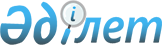 Жаңа көшелерге атаулар беру туралы
					
			Күшін жойған
			
			
		
					Атырау облысы Махамбет ауданы Махамбет селолық округі әкімінің 2009 жылғы 12 қарашадағы N 385 шешімі. Атырау облысы Әділет департаменті Махамбет ауданының әділет басқармасында 2009 жылғы 7 желтоқсанда N 4-3-135 тіркелді.
Күші жойылды - Атырау облысы Махамбет ауданы Махамбет селолық округі әкімінің 2010 жылғы 21 маусымдағы N 123 шешімімен.

      Ескерту. Күші жойылды - Атырау облысы Махамбет ауданы Махамбет селолық округі әкімінің 2010.06.21 N 123 Шешімімен.

      Қазақстан Республикасының 1993 жылғы 8 желтоқсандағы № 4200 "Қазақстан Республикасының әкімшілік–аумақтық құрылысы туралы" Заңының 14–бабына, Қазақстан Республикасының 2001 жылғы 23 қаңтардағы N 148 "Қазақстан Республикасындағы жергілікті мемлекеттік басқару және өзін-өзі басқару туралы" Заңының 35-бабына және аудандық ономастикалық комиссия мәжілісінің 2009 жылғы 21 тамыздағы қортындысына сәйкес ШЕШЕМІН:

      

 1. Селолық округтегі жаңадан берілген жер телімдеріндегі

      1) "Шұғыла" мөлтек ауданындағы № 3 көшеге – "Шәкәрім Құдайбердіұлы", № 4 көшеге – "Оралхан Бөкей", № 5 көшеге – "Нұрғиса Тілендиев";

      2) "Ынтымақ" мөлтек ауданындағы № 1 көшеге – "Сұлтанмахмұт Торайғыров", № 2 көшеге – "Мұхит Мерәліұлы", № 3 көшеге – "Абылайхан", № 4 көшеге – "Ілияс Есенберлин";

      3) "Наркескен" мөлтек ауданындағы № 1 көшеге – "Жұмекен Нәжімеденов";

      4) "Самал" мөлтек ауданындағы № 1 көшеге – "Әбілхайыр хан", № 2 көшеге – "Мағжан Жұмабаев";

      5) "Жасыл белдеу" мөлтек ауданындағы № 1 көшеге – "Сырым Датұлы", № 2 көшеге – "Мұрат Мөңкеұлы", № 3 көшеге – "Ғарифолла Құрманғалиев", № 4 көшеге – "Хамит Ерғалиев", № 5 көшеге – "Ғабит Мүсірепов", № 6 көшеге – "Қайырғали Смағұлов", № 7 көшеге – "Әбділда Тәжібаев", № 8 көшеге – "Шәмші Қалдыаяқов", № 9 көшеге – "Мұқағали Мақатаев", № 10 көшеге – "Төлеген Айбергенов";

      6) "Игілік" мөлтек ауданындағы № 1 көшеге – "Ыбырай Алтынсарин", № 2 көшеге – "Халел Досмухамедов";

      7) "Шаттық" мөлтек ауданындағы № 1 көшеге – "Әлекей Марғұлан", № 2 көшеге – "Насихат Сүгірұлы", № 3 көшеге – "Күләш Байсейітова", № 4 көшеге – "Шәкен Айманов", № 5 көшеге – "Әл-Фараби", № 6 көшеге – "Қожа Ахмет Яссауи";

      8) "Бірлік" мөлтек ауданындағы № 1 көшеге – "Сәкен Сейфуллин", № 2 көшеге – "Мұқан Төлебаев";

      9) "Өткел" мөлтек ауданындағы № 1 көшеге – "Көкжиек" есімдері берілсін;



      2. Осы шешімнің тиісті даналары аудандық әділет басқармасына жолдансын;

      

 3. Осы шешімнің орындалысын бақылауды өзіме қалдырамын;

      

 4. Осы шешім алғаш ресми жарияланғаннан кейін күнтізбелік он күн өткен соң қолданысқа енгізілсін.      Селолық округ әкімі                              А. Қабдешов
					© 2012. Қазақстан Республикасы Әділет министрлігінің «Қазақстан Республикасының Заңнама және құқықтық ақпарат институты» ШЖҚ РМК
				